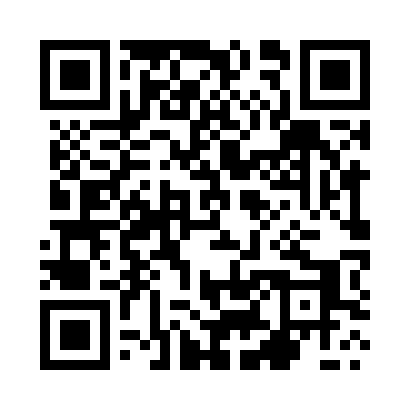 Prayer times for Ruciane-Nida, PolandMon 1 Apr 2024 - Tue 30 Apr 2024High Latitude Method: Angle Based RulePrayer Calculation Method: Muslim World LeagueAsar Calculation Method: HanafiPrayer times provided by https://www.salahtimes.comDateDayFajrSunriseDhuhrAsrMaghribIsha1Mon4:006:0612:385:047:109:082Tue3:576:0412:375:057:129:113Wed3:546:0112:375:067:149:134Thu3:515:5912:375:087:169:165Fri3:475:5712:365:097:179:186Sat3:445:5412:365:107:199:217Sun3:415:5212:365:127:219:248Mon3:385:4912:365:137:239:269Tue3:345:4712:355:147:259:2910Wed3:315:4512:355:157:279:3211Thu3:285:4212:355:177:289:3412Fri3:245:4012:355:187:309:3713Sat3:215:3812:345:197:329:4014Sun3:175:3512:345:217:349:4315Mon3:145:3312:345:227:369:4616Tue3:105:3112:345:237:389:4917Wed3:065:2812:335:247:399:5218Thu3:035:2612:335:257:419:5519Fri2:595:2412:335:277:439:5820Sat2:555:2112:335:287:4510:0121Sun2:515:1912:325:297:4710:0422Mon2:485:1712:325:307:4910:0723Tue2:445:1512:325:317:5010:1124Wed2:405:1312:325:337:5210:1425Thu2:365:1012:325:347:5410:1826Fri2:315:0812:325:357:5610:2127Sat2:275:0612:315:367:5810:2528Sun2:235:0412:315:377:5910:2829Mon2:205:0212:315:388:0110:3230Tue2:195:0012:315:398:0310:35